Annex A. Request for information at a full inspection of residential special schools (2024–25)Important note: Unless specified otherwise, all information provided should cover the whole school and the period since the last full inspection.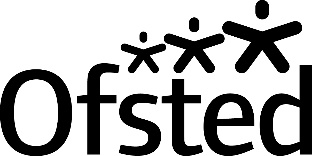 The Office for Standards in Education, Children's Services and Skills (Ofsted) regulates and inspects to achieve excellence in the care of children and young people, and in education and skills for learners of all ages. It regulates and inspects childcare and children's social care, and inspects the Children and Family Court Advisory and Support Service (Cafcass), schools, colleges, initial teacher training, further education and skills, adult and community learning, and education and training in prisons and other secure establishments. It assesses council children’s services, and inspects services for children looked after, safeguarding and child protection.If you would like a copy of this document in a different format, such as large print or Braille, please telephone 0300 123 1231, or email enquiries@ofsted.gov.uk.You may reuse this information (not including logos) free of charge in any format or medium, under the terms of the Open Government Licence. To view this licence, visit www.nationalarchives.gov.uk/doc/open-government-licence, write to the Information Policy Team, The National Archives, Kew, London TW9 4DU, or email: psi@nationalarchives.gsi.gov.uk.This publication is available at www.gov.uk/government/organisations/ofsted.Interested in our work? You can subscribe to our monthly newsletter for more information and updates: http://eepurl.com/iTrDn. Piccadilly GateStore StreetManchesterM1 2WDT: 0300 123 1231Textphone: 0161 618 8524E: enquiries@ofsted.gov.ukW: www.gov.uk/ofsted © Crown copyright 2024No.ItemAnswer1Name of residential special school (RSS):2Unique reference number (URN) of RSS:3Name of person completing this form:4Date completed:Section 1. Information about children who stay in the residential provisionSection 1. Information about children who stay in the residential provisionSection 1. Information about children who stay in the residential provisionNo.ItemAnswer5a Number of children currently on the school roll (overall number to include day pupils and children who are resident)5bTotal number of residential places at the school5cNumber of children who are resident at the time of the inspection5dTotal number of children who use the residential facility each dayMonday:Tuesday:Wednesday:Thursday:Friday:Other:5eIf there are any children who are resident and are not at school during the inspection, please state their names and the reasons why they are absent from schoolIf needed continue on the ‘Additional information page’ at the end of the form.6Total number of child protection referrals made to local authority children’s services about residential children and the number of children involved No. of referrals: No. of children: 7aNumber of child protection referrals made about residential children due to concerns regarding child sexual exploitation No. of referrals:No. of children: 7bNumber of child protection referrals made about residential children due to concerns regarding child criminal exploitationNo. of referrals:No. of children:7cNumber of child protection referrals made about residential children due to the vulnerability of children at risk of radicalisation and number of children involvedNo. of referrals:No. of children:8Number of incidents of restraint in the last 12 months involving residential children and number of children involved in these incidents, including those restraint carried out in the education provision No. of restraints:No. of children: 9Number of times when residential children went missing and number of children involved since the last full inspection‘Missing from care’ means a child who is not at their placement or the place they are expected to be (for example, school) and their whereabouts is not known.No. of episodes: No. of children: 10Number of times when residential children were absent and number of children involved since the last full inspection. ‘Absent from placement without authorisation’ means a child whose whereabouts is known but who is not at their placement or place they are expected to be and the carer has concerns or the incident has been notified to the local authority or the police.No. of episodes: No. of children: 11Number of residential children that are looked after (by the local authority) at the school12Number of residential children who are  on a child protection plan 13Number of exclusions of residential children since the last full inspection Fixed-term exclusions: Permanent exclusions:14Number of causes for concern that did not meet the threshold for a child protection referral regarding residential childrenNo. of cause for concern: No. of children: No. of staff:15Number of allegations made against staff 16Number of referrals made to the local authority designated officer regarding any member of staff in residential 17aNumber of complaints from children s and number of children involvedNo. of complaints: No. of children: 17bHow many complaints were withdrawn before they could be investigated?18Number of complaints about children   from others and number of children involvedNo. of complaints: No. of children: 19Please attach a separate list of the children who are resident by house group and or what academic year they are in (if applicable). If children share bedrooms, indicate those who share the same roomPlease attach a separate list of the children who are resident by house group and or what academic year they are in (if applicable). If children share bedrooms, indicate those who share the same roomSection 2. Staffing and other informationSection 2. Staffing and other informationSection 2. Staffing and other informationNo.ItemAnswer20Please state the qualifications held by the head of residential provision relevant to this role 21Please state how long the head of residential provision has been in this role22Please state what additional duties and responsibilities the head of residential provision undertakes within the school  23Number of new residential staff since the last full inspection24Number of residential staff who have left since the last full inspection25aHow many times have agency or other non-permanent staff been used in a care role since the last full inspection?Agency:Other non-permanent staff:25bHow many different people have been employed in these roles?Please answer the questions below referring only to current staff at the time of inspection.Please answer the questions below referring only to current staff at the time of inspection.Please answer the questions below referring only to current staff at the time of inspection.No.ItemAnswer26Number of permanent staff27Number of agency/other staff28Number of staff qualified to NVQ 3/Diploma level 3 29Number of staff undertaking appropriate qualifications and the date they expect to be qualifiedPeople: 		Date(s): 30Number of volunteers 31Please supply a list of staff who work in the residential provision and their role/roles and locationIf needed continue on the ‘Additional information page’ at the end of the form.32For schools with a governing body or board of trustees, please state the names and roles as applicable. For schools with a governing body or board of trustees, please state the names and roles as applicable. NameNameRoleGovernor responsible for oversight of the residential provision (national minimum standard 2.2)Governor who visits the residential provision (national minimum standard 2.2)Section 3. Dates of checks and updatesSection 3. Dates of checks and updatesSection 3. Dates of checks and updatesNo.ItemAnswer33Date statement of the school’s residential principles and practice was last updated34Names of any policies that have been updated as a result of a recommendation at the last inspection35Date of last gas installations check36Date of last portable appliance testing (PAT) check37Date of last health and safety risk assessment38Date of last fire risk assessment39Date of last fire service visit40Dates and times of last fire drills in the residential house(s) since the last inspection Dates: Times: 41aName and contact details of the independent visitor (national minimum standard 3.1)41bDates of their visits to the residential provision42Name and contact details of the independent person (national minimum standard 17.2) 43What arrangements are in place to ensure that the children know how to and have the means to contact the independent person?44Please provide any details of any changes that have been made as a result of contact with the independent person45aName of the designated safeguarding lead for residential provision 45bAny other roles they carry out and/or their full-time role 46Details of any external advocacy services available to any child in residential provision47Number of times the school has made a referral to an external advocacy service48Number of children placed by a local authority who live more than 30 miles away from the school49Examples of activities that children access in the local community, for example leisure and cultural activities  Section 4. HealthSection 4. HealthSection 4. HealthPlease attach documents where relevant Please attach documents where relevant Please attach documents where relevant No. Item Answer 50aDo all residential children have access to the appropriate health care provision? Yes:  No: 50bPlease provide details51aAre all residential children registered with a dentist? If not, provide reasons.  Yes:  No: 51bIf ‘no’, please provide reasons52aHave staff received specific training since the last inspection in relation to residential children’s healthcare needs? if so, give details 52bPlease provide details53Do you have systems in place to ensure that the administration of medication to residential children is accurate?    Yes:  No: 54Have you taken any action as a result of any medication error, in relation to residential children?  Yes:  No: Section 5. Additional information Section 5. Additional information Section 5. Additional information If needed, use this section to provide additional information